Samarbeidsavtale («Avtalen») mellom Matvett Org. nr. 997 898 397og <NN> Org.nr <XX> («Deltager») Bakgrunn Matsvinn er en utfordring for lønnsomheten i serveringsbransjen og en klimabelastning for samfunnet. Matsvinnreduksjon er ett av FNs bærekraftmål (pkt. 12.3), og Norge har gjennom å tilslutte seg bærekraftmålene, forpliktet seg til å halvere matsvinnet innen 2030. Aktørene i serveringsbransjen tar et felles ansvar for å forebygge og redusere matsvinn ved å gjennomføre samarbeidsprosjektet «KuttMatsvinn2020 Servering» («Prosjektet»). Avtalen har til hensikt å sikre et forpliktende samarbeid i Prosjektet mellom Deltager og Matvett i perioden 1. februar 2017 – 31. desember 2019. Mål og ambisjoner Formålet med Prosjektet er å samle serveringsbransjen om å redusere matsvinn. Ambisjonen er å oppnå 50 % matsvinnreduksjon i serveringsbransjen innen 2030, i tråd med FNs bærekraftmål. Mål for Prosjektet innen 2020:Matsvinnreduksjon: Deltagere skal realisere en matsvinnreduksjon på 20 % i egen virksomhet. Antall deltagere: Minimum 50 % av bedriftene i serveringsbransjen (målt i omsetning) skal ha sluttet seg til Prosjektet.Deltagere i prosjektet får eksklusiv tilgang til nedennevnte ressurser, der formålet er å støtte igangsetting og gjennomføring av et systematisk arbeid hos den enkelte Deltager med å forebygge og redusere matsvinn:Nettverk for erfaringsutveksling og deling av beste praksis og tiltak for matsvinnreduksjon (Se vedlegg A)Synlighet og profilering som Deltager i ProsjektetFelles måltall, målingsmetodikk og erfaringstall for matsvinn i serveringsbransjenFelles kommunikasjonsbudskap og profilering for bevisstgjøring av Deltagers ansatte, gjester og øvrig verdikjede Tilgang på kurs og kursmateriell for Deltagers ledelse og medarbeidere Anbefaling til praktiske verktøy (grafisk materiell, måleverktøy, mm.) for kjeder og serveringssteder Prosjektleder for Prosjektet er Matvett. Se vedlegg A for nærmere organisering av Prosjektet og beskrivelse av Bransjefelles Gruppe. Deltagernes forpliktelserVed signering på Avtalen, forplikter Deltager seg til å bidra med å oppnå målsetningene for Prosjektet (jf. Avtalens pkt. 2), herunder iverksetting av tiltak for reduksjon av matsvinn med 20 % innen 1. januar 2020, innføre måling av matsvinn iht. felles måltall1, bidra til bransjestatistikk gjennom å rapportere på måltall og tiltak, samt bidra med et årlig økonomisk bidrag (Se vedlegg A) for gjennomføring av Prosjektet.  Deltager forplikter seg også til følgende for gjennomføring av Prosjektet frem mot 2020 (tabell fylles ut av Deltager): 1 Måling av matsvinn: Bransjefelles måltall er definert som gram matsvinn pr. gjest. Serveringssteder veier samlet matavfall (våtorganisk avfall) og rapporterer dette inn til prosjektet, som i neste omgang omregner mengde matavfall til matsvinn vha. omregningsfaktor. Serveringssteder må samtidig registrere antall gjester per dag, og eventuelt også pr. måltid dersom bedriften opererer med dette (Eksempel: For hoteller betyr dette registrering av antall gjester for frokost, lunsj, middag).  2 Der hvor Deltager er en kjede, gruppering, e.l skal det tilstrebes at flest mulig av Deltagers serveringssteder skal innføre faste målinger (En forventning om minimum 50% av Deltagers tilsluttede serveringssteder/-virksomheter målt i omsetning).  3 Fast rapportering av matsvinn til bransjestatistikk: Deltagende bedrift innrapporterer definert måltall to ganger pr. år. Målingene vil bearbeides, anonymiseres og inngå som del av bransjestatistikk. Årlig rapportering på «best practice» fra matsvinntiltak fra egen virksomhet eller i samarbeid med andre aktører i verdikjeden.Avtalens varighetAvtalen gjelder fra signeringstidspunkt og varighet er begrenset til frivillig utmelding og/eller opphør av Prosjektet. Når særlige grunner foreligger, kan Bransjefelles Gruppe treffe beslutning om suspensjon og opphør av deltagelse. Deltager: <NN, NN>Matvett: Anne-Grete Haugen, Daglig LederDato: <XX.XX.XXXX>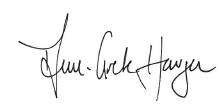 ……………………………………………                    …………………………………………….For Deltager						For MatvettVEDLEGG: Organisering og styring av ProsjektetBransjefelles GruppeBransjefelles Gruppe er Prosjektets øverste beslutningsorgan. Bransjefelles Gruppe har ansvar for å beslutte felles tiltak og aktiviteter, finansiering, samt organisering og styring av Bransjefelles Gruppe, inkl. videreføring av Prosjektet fra 2020. Bransjefelles Gruppe består av 10 (11 inkl. Matvett) medlemmer fra Deltagere som er tilsluttet Avtalen. For virksomheter hvor det økonomiske bidraget betales av annen part, inviteres «annen part» til Bransjefelles Gruppe. Sammensetning av Bransjefelles Gruppe skal ivareta interesser for hele serveringsbransjen. For 2017 vil sammensetning av Bransjefelles Gruppe være følgende (antall medlemmer): Scandic (1), Nordic Choice (1), SiO (1), Unilever (1), ASKO Servering (1), Bama (1), NorgesGruppen (1), og Matvett (1), Prosjektleder. I tillegg vil Prosjektet arbeide for å inkludere representasjon fra øvrige segmenter. NorgesGruppen/ASKO er leder for Bransjefelles Gruppe gjennom hele prosjektperioden. Medlemmer av Bransjefelles Gruppe velges for minimum 1 år av gangen. Beslutninger krever 2/3 flertall i Bransjefelles Gruppe. Bransjefelles Gruppe er beslutningsdyktig når minst halvparten av deltagerne er til stede. MatvettMatvett har hovedansvar for å lede Prosjektet i henhold til rammer og tiltaksområder besluttet av Bransjefelles Gruppe. Matvett har ansvar for følgende hovedområder:  Prosjektledelse og -styring av Prosjektets tiltak og aktiviteter (Avtalens pkt. 2)Rekruttering og oppfølging av deltagere i Prosjektet Arrangere, koordinere og fasilitere møter: Et «kutt matsvinn forum» som er åpent for hele bransjen (andre kvartal), og 2 - 3 møter i Bransjefelles Gruppe pr. årKommunikasjon og informasjon med interessenter (myndigheter, media, etc). Finansiering av Prosjektet Prosjektet finansieres gjennom et fast årlig økonomisk bidrag fra Deltagere. Det økonomiske bidraget øremerkes tiltak og aktiviteter i Prosjektet (se pkt. 2 i Avtalen).  Årlig omsetning på mat og drikke pr. Deltager legges til grunn for størrelsen på økonomisk bidrag. De ulike nivå og beløpsstørrelser indikerer et forventet minimumsnivå og Deltager står fritt til å bidra med et høyere beløp. Innkjøpsgrupperinger og øvrige leverandører og grossister må håndteres særskilt i finansieringsmodellen og økonomisk bidrag avklares nærmere med den enkelte aktør ut fra størrelse (antall medlemmer) og anvendelse av bidrag og støtte fra Prosjektet. Følgende finansieringsmodell legges til grunn for et årlig økonomisk bidrag i perioden 2017-2019 fra Deltager til Prosjektet:1Omsetning mat og drikke: Deltager setter selv nivå på årlig omsetning på mat og drikke, dvs eksklusive overnatting og andre inntektsområder som ikke direkte har med omsetning av mat på serveringsstedet å gjøre. Tiltak og aktiviteter med omfang som krever særskilt finansering må besluttes i Bransjefelles Gruppe og nødvendig finansiering må sikres av Deltagere i Prosjektet. Det er ingen plikt for Deltager å bidra med midler til denne type særskilt finansiering.Årlig økonomisk bidrag innbetales etter faktura fra Matvett og med 30 dagers betalingsfrist. Ved opphør av Avtalen, uavhengig av opphørsgrunn, vil det ikke skje noen tilbakebetaling av bidraget til den enkelte Deltager. Mål 202020 % matsvinnreduksjon (målt mot nullpunkt definert ved oppstart)Tiltaksforpliktelser innen 2020 <X> antall serveringssteder2 tilsluttet Deltager skal ha innført fast måling av matavfall og registrering av antall gjester iht. bransje-felles måltall1Rapportere på måltall og tiltak til bransjestatistikk3Årlig økonomisk bidrag<X> kr. pr. år i perioden 1. februar 2017 – 31. desember 2019 (Vedlegg pkt. C for beløp).Kontaktperson for ProsjektetNavn: <NN>Mail/Telefon: <NN/XX>FakturaopplysningerAdresse: <NN>E-post fakturamottak: <NN>NivåMinimum årlig økonomisk bidrag til ProsjektetDeltagers årlige omsetning (mat og drikke)112 000,- kroner< 50 mill. kroner210 000,- kroner50 – 300 mill. kroner330 000,- kroner300 – 1 000 mill. kroner450 000,- kroner1 000 – 1 500 mill. kroner5100 000,- kronerOver 1 500 mill. kroner